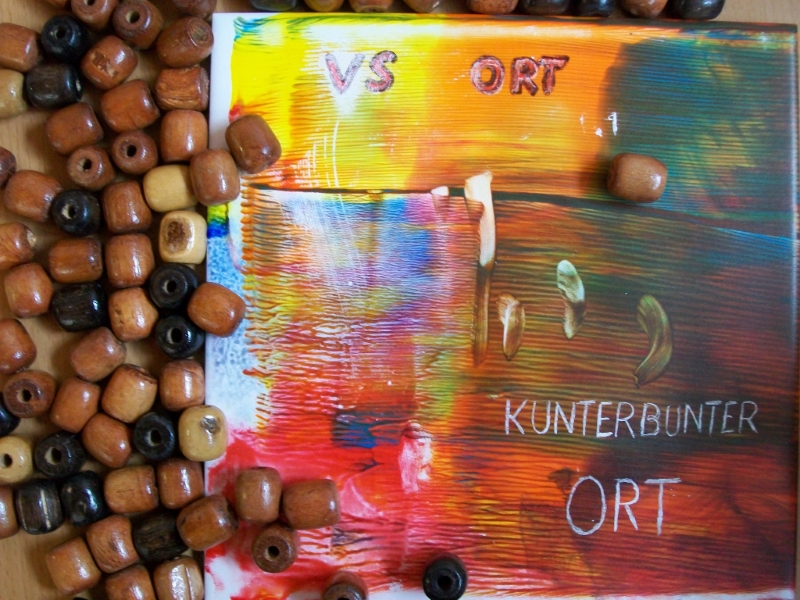 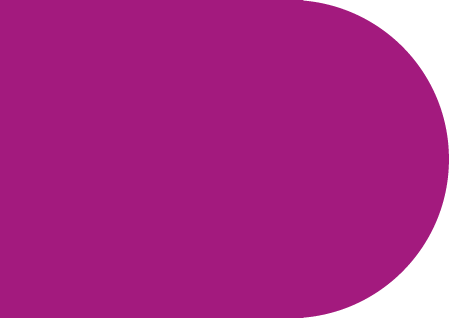 Thema A
2016 bis 2019SchuleingangsphaseSchuleingangsphaseSchuleingangsphaseSchuleingangsphaseSchuleingangsphaseSchuleingangsphaseZiel A
2016 bis 2019Wir möchten uns auf einen stress- und angstfreien Übergang vom Kindergarten in die Volksschule an unserem Schulstandort konzentrieren. Wir möchten uns auf einen stress- und angstfreien Übergang vom Kindergarten in die Volksschule an unserem Schulstandort konzentrieren. Wir möchten uns auf einen stress- und angstfreien Übergang vom Kindergarten in die Volksschule an unserem Schulstandort konzentrieren. Wir möchten uns auf einen stress- und angstfreien Übergang vom Kindergarten in die Volksschule an unserem Schulstandort konzentrieren. Wir möchten uns auf einen stress- und angstfreien Übergang vom Kindergarten in die Volksschule an unserem Schulstandort konzentrieren. Wir möchten uns auf einen stress- und angstfreien Übergang vom Kindergarten in die Volksschule an unserem Schulstandort konzentrieren. Ist-StandAusgangssituation: Am Standort befinden sich Kindergarten, Volksschule und Gymnasium. Die meisten Kinder aus dem Kindergarten besuchen auch die Volksschule am Standort.Seit vielen Jahren gibt es eine gute Zusammenarbeit und Vernetzung von Kindergarten und Volksschule. Die Kiga-KK kennen das Gebäude der VS, die Klassen, die Lehrerinnen, …Schulbesuche, gemeinsame Lesestunden und Veranstaltungen sollen die Gemeinschaft fördern und stärken, Ängste abbauen und einen sanften Einstieg in die Schule ermöglichen.Bildungstage LL und Kiga-Pädagoginnen finden jedes 2. Jahr statt.Unsere Entwicklungsplan-Zwischenbilanz spricht für die Beibehaltung und Vertiefung unserer ursprünglichen Zielsetzung.Ausgangssituation: Am Standort befinden sich Kindergarten, Volksschule und Gymnasium. Die meisten Kinder aus dem Kindergarten besuchen auch die Volksschule am Standort.Seit vielen Jahren gibt es eine gute Zusammenarbeit und Vernetzung von Kindergarten und Volksschule. Die Kiga-KK kennen das Gebäude der VS, die Klassen, die Lehrerinnen, …Schulbesuche, gemeinsame Lesestunden und Veranstaltungen sollen die Gemeinschaft fördern und stärken, Ängste abbauen und einen sanften Einstieg in die Schule ermöglichen.Bildungstage LL und Kiga-Pädagoginnen finden jedes 2. Jahr statt.Unsere Entwicklungsplan-Zwischenbilanz spricht für die Beibehaltung und Vertiefung unserer ursprünglichen Zielsetzung.Ausgangssituation: Am Standort befinden sich Kindergarten, Volksschule und Gymnasium. Die meisten Kinder aus dem Kindergarten besuchen auch die Volksschule am Standort.Seit vielen Jahren gibt es eine gute Zusammenarbeit und Vernetzung von Kindergarten und Volksschule. Die Kiga-KK kennen das Gebäude der VS, die Klassen, die Lehrerinnen, …Schulbesuche, gemeinsame Lesestunden und Veranstaltungen sollen die Gemeinschaft fördern und stärken, Ängste abbauen und einen sanften Einstieg in die Schule ermöglichen.Bildungstage LL und Kiga-Pädagoginnen finden jedes 2. Jahr statt.Unsere Entwicklungsplan-Zwischenbilanz spricht für die Beibehaltung und Vertiefung unserer ursprünglichen Zielsetzung.Ausgangssituation: Am Standort befinden sich Kindergarten, Volksschule und Gymnasium. Die meisten Kinder aus dem Kindergarten besuchen auch die Volksschule am Standort.Seit vielen Jahren gibt es eine gute Zusammenarbeit und Vernetzung von Kindergarten und Volksschule. Die Kiga-KK kennen das Gebäude der VS, die Klassen, die Lehrerinnen, …Schulbesuche, gemeinsame Lesestunden und Veranstaltungen sollen die Gemeinschaft fördern und stärken, Ängste abbauen und einen sanften Einstieg in die Schule ermöglichen.Bildungstage LL und Kiga-Pädagoginnen finden jedes 2. Jahr statt.Unsere Entwicklungsplan-Zwischenbilanz spricht für die Beibehaltung und Vertiefung unserer ursprünglichen Zielsetzung.Ausgangssituation: Am Standort befinden sich Kindergarten, Volksschule und Gymnasium. Die meisten Kinder aus dem Kindergarten besuchen auch die Volksschule am Standort.Seit vielen Jahren gibt es eine gute Zusammenarbeit und Vernetzung von Kindergarten und Volksschule. Die Kiga-KK kennen das Gebäude der VS, die Klassen, die Lehrerinnen, …Schulbesuche, gemeinsame Lesestunden und Veranstaltungen sollen die Gemeinschaft fördern und stärken, Ängste abbauen und einen sanften Einstieg in die Schule ermöglichen.Bildungstage LL und Kiga-Pädagoginnen finden jedes 2. Jahr statt.Unsere Entwicklungsplan-Zwischenbilanz spricht für die Beibehaltung und Vertiefung unserer ursprünglichen Zielsetzung.Ausgangssituation: Am Standort befinden sich Kindergarten, Volksschule und Gymnasium. Die meisten Kinder aus dem Kindergarten besuchen auch die Volksschule am Standort.Seit vielen Jahren gibt es eine gute Zusammenarbeit und Vernetzung von Kindergarten und Volksschule. Die Kiga-KK kennen das Gebäude der VS, die Klassen, die Lehrerinnen, …Schulbesuche, gemeinsame Lesestunden und Veranstaltungen sollen die Gemeinschaft fördern und stärken, Ängste abbauen und einen sanften Einstieg in die Schule ermöglichen.Bildungstage LL und Kiga-Pädagoginnen finden jedes 2. Jahr statt.Unsere Entwicklungsplan-Zwischenbilanz spricht für die Beibehaltung und Vertiefung unserer ursprünglichen Zielsetzung.Zielbilder mittel- und langfristigZielbilder mittel- und langfristigZielbilder mittel- und langfristigZielbilder mittel- und langfristigZielbilder mittel- und langfristigZielbilder mittel- und langfristigZielbilder mittel- und langfristigZielbilder Thema A
Die Kinder sollen in der Schuleingangsphase die bestmöglichen Voraussetzungen haben. Wir intensivieren die Kooperation zwischen Kindergarten und Volksschule. Die Kinder sollen in der Schuleingangsphase die bestmöglichen Voraussetzungen haben. Wir intensivieren die Kooperation zwischen Kindergarten und Volksschule. Die Kinder sollen in der Schuleingangsphase die bestmöglichen Voraussetzungen haben. Wir intensivieren die Kooperation zwischen Kindergarten und Volksschule. Die Kinder sollen in der Schuleingangsphase die bestmöglichen Voraussetzungen haben. Wir intensivieren die Kooperation zwischen Kindergarten und Volksschule. Die Kinder sollen in der Schuleingangsphase die bestmöglichen Voraussetzungen haben. Wir intensivieren die Kooperation zwischen Kindergarten und Volksschule. Die Kinder sollen in der Schuleingangsphase die bestmöglichen Voraussetzungen haben. Wir intensivieren die Kooperation zwischen Kindergarten und Volksschule. Jahresplanung für das Schuljahr 2018/19Jahresplanung für das Schuljahr 2018/19Jahresplanung für das Schuljahr 2018/19Jahresplanung für das Schuljahr 2018/19Jahresplanung für das Schuljahr 2018/19Jahresplanung für das Schuljahr 2018/19Ziele A:
Zielbilder heruntergebrochen auf das Schuljahr 2018/19Ziele A:
Zielbilder heruntergebrochen auf das Schuljahr 2018/19Ziele A:
Zielbilder heruntergebrochen auf das Schuljahr 2018/19Ziele A:
Zielbilder heruntergebrochen auf das Schuljahr 2018/19Indikatoren Indikatoren Indikatoren Herstellen von sozialen BeziehungenAbbau von ÄngstenOptimierung der Vernetzung von KIGA und VSMiterleben von UnterrichtssequenzenFreude am Lesen erweckenGemeinsames FeiernVernetzung der Eltern von Kiga und VS Teilnahme an der Pilotphase: „Bildungskompass OÖ“Herstellen von sozialen BeziehungenAbbau von ÄngstenOptimierung der Vernetzung von KIGA und VSMiterleben von UnterrichtssequenzenFreude am Lesen erweckenGemeinsames FeiernVernetzung der Eltern von Kiga und VS Teilnahme an der Pilotphase: „Bildungskompass OÖ“Herstellen von sozialen BeziehungenAbbau von ÄngstenOptimierung der Vernetzung von KIGA und VSMiterleben von UnterrichtssequenzenFreude am Lesen erweckenGemeinsames FeiernVernetzung der Eltern von Kiga und VS Teilnahme an der Pilotphase: „Bildungskompass OÖ“Herstellen von sozialen BeziehungenAbbau von ÄngstenOptimierung der Vernetzung von KIGA und VSMiterleben von UnterrichtssequenzenFreude am Lesen erweckenGemeinsames FeiernVernetzung der Eltern von Kiga und VS Teilnahme an der Pilotphase: „Bildungskompass OÖ“Kooperationskalender  2018/19Schriftliche EinladungenMehr Informationen über die Schulanfänger liegen aufStationenbetriebeGenaue BeobachtungenMitarbeit einer Kollegin in AG „Schnittstelle“ der AHSKooperationskalender  2018/19Schriftliche EinladungenMehr Informationen über die Schulanfänger liegen aufStationenbetriebeGenaue BeobachtungenMitarbeit einer Kollegin in AG „Schnittstelle“ der AHSKooperationskalender  2018/19Schriftliche EinladungenMehr Informationen über die Schulanfänger liegen aufStationenbetriebeGenaue BeobachtungenMitarbeit einer Kollegin in AG „Schnittstelle“ der AHSMaßnahmenZeithorizontZeithorizontZeithorizontEvaluation der MaßnahmeEvaluation der Maßnahmeverantwortlich (beteiligt)Projektarbeiten oder offene Lernphasen der Schulanfänger im KIGA mit den Schülern der 2. Klassen VS Mai, Juni 2019Mai, Juni 2019Mai, Juni 2019StationenpassStationenpassAlle KIGA-KK und KK der 2. KlassenFrühzeitiges Kennenlernen der LehrerMöglichkeit zum Schnuppern Standortfremde Kinder haben die Möglichkeit, die Schule kennen zu lernenDezember bis Juni nach Aufnahme  bzw. Aufnahmetag am 15.1. 2019Schnuppertag: im Juni 2019Dezember bis Juni nach Aufnahme  bzw. Aufnahmetag am 15.1. 2019Schnuppertag: im Juni 2019Dezember bis Juni nach Aufnahme  bzw. Aufnahmetag am 15.1. 2019Schnuppertag: im Juni 2019kleine Basteleien anfertigenAufnahmetag findet stattSchnuppertag findet stattkleine Basteleien anfertigenAufnahmetag findet stattSchnuppertag findet stattSchulanfänger und  WORFF, SCHAUERWORFF; SCHAUER, HATTMANNSDORFER, GRÖMERBesprechungen der VS-LL und der KIGA-Päd. Gemeinsame Turnstunden mit den KIGA-KK in der SchuleGemeinsamer Besuch von TheateraufführungenNovember/DezemberZeitgleich mit Beginn der SchuleinschreibungNovember/DezemberZeitgleich mit Beginn der SchuleinschreibungNovember/DezemberZeitgleich mit Beginn der SchuleinschreibungProtokolleRückmeldegesprächeProtokolleRückmeldegesprächeKiga und VS: PLANK, HAVEL; und VL der GS1: STEINER, DEGENHART, SCHAUER, WORFFLesetage im KindergartenLesepartnerschaftenMonatlichMonatlichMonatlichkleine Geschenkekleine GeschenkeAlle KIGA-KK + 2. KlassenGemeinsame Gestaltung der ErntedankmesseGemeinsames Feiern im FaschingGeschwisterkinder werden bei Feiern integriert OktoberFebruarSchulschlussOktoberFebruarSchulschlussOktoberFebruarSchulschlussAktionspass für Schulanfänger mit kleinen Einträgen z. B. Zeichnung, Pickerl, StempelAktionspass für Schulanfänger mit kleinen Einträgen z. B. Zeichnung, Pickerl, StempelKiga: Havel und VS: STEINER und SCHAUERAlle KIGA+VS Päd.Gemeinsame, übergreifende ElternvorträgeCa. 2x jährlichCa. 2x jährlichCa. 2x jährlichZu den Veranstaltungen wird gemeinsam eingeladenZu den Veranstaltungen wird gemeinsam eingeladenEltern, KIGA: Havel,; VS:GRÖMERZusammenarbeit in AG “Schnittstelle“ von AHS+VSTreffen im Oktober 2018Treffen im Oktober 2018Treffen im Oktober 2018Laufender Bericht in Teambesprechungen durch DelegierteLaufender Bericht in Teambesprechungen durch DelegierteDelegierte: Koll. HAMMERSCHMID „Bildungskompass OÖ“ Arbeitsjahr 2018/19Arbeitsjahr 2018/19Arbeitsjahr 2018/19Stärkenorientierte Beobachtung und Beschreibung der Kinder im letzten Kiga-JahrStärkenorientierte Beobachtung und Beschreibung der Kinder im letzten Kiga-JahrKIGA: HAVEL; VS: GRÖMERThema B
2016 bis 2019Gesunde SchuleGesunde SchuleGesunde SchuleGesunde SchuleGesunde SchuleGesunde SchuleZiel B    2016 bis 2019Wir möchten eine gesunde Schule sein und dabei alle Aspekte der schulischen Gesundheitsförderung berücksichtigen.Wir möchten eine gesunde Schule sein und dabei alle Aspekte der schulischen Gesundheitsförderung berücksichtigen.Wir möchten eine gesunde Schule sein und dabei alle Aspekte der schulischen Gesundheitsförderung berücksichtigen.Wir möchten eine gesunde Schule sein und dabei alle Aspekte der schulischen Gesundheitsförderung berücksichtigen.Wir möchten eine gesunde Schule sein und dabei alle Aspekte der schulischen Gesundheitsförderung berücksichtigen.Wir möchten eine gesunde Schule sein und dabei alle Aspekte der schulischen Gesundheitsförderung berücksichtigen.Ist-Stand
Schon seit einigen Jahren ist eine umfassende Gesundheitsförderung ein Anliegen unserer Schule. Viele Aspekte der „Gesunden Schule“ werden schon seit langer Zeit gelebt und im Unterricht umgesetzt. Wir haben bereits das Gütesiegel „Gesunde Schule“ erhalten, möchten dieses aktualisieren und in diesem Bereich noch vertiefender arbeiten.Die gesamte Schulgemeinschaft wird in diesen Prozess einbezogen und laufend über geplante Maßnahmen informiert. Auch die Schulärztin unterstützt uns in diesem Prozess und gibt laufend INPUTS. Besonders wichtig ist uns im heurigen Schuljahr der Schulweg der Kinder!

Schon seit einigen Jahren ist eine umfassende Gesundheitsförderung ein Anliegen unserer Schule. Viele Aspekte der „Gesunden Schule“ werden schon seit langer Zeit gelebt und im Unterricht umgesetzt. Wir haben bereits das Gütesiegel „Gesunde Schule“ erhalten, möchten dieses aktualisieren und in diesem Bereich noch vertiefender arbeiten.Die gesamte Schulgemeinschaft wird in diesen Prozess einbezogen und laufend über geplante Maßnahmen informiert. Auch die Schulärztin unterstützt uns in diesem Prozess und gibt laufend INPUTS. Besonders wichtig ist uns im heurigen Schuljahr der Schulweg der Kinder!

Schon seit einigen Jahren ist eine umfassende Gesundheitsförderung ein Anliegen unserer Schule. Viele Aspekte der „Gesunden Schule“ werden schon seit langer Zeit gelebt und im Unterricht umgesetzt. Wir haben bereits das Gütesiegel „Gesunde Schule“ erhalten, möchten dieses aktualisieren und in diesem Bereich noch vertiefender arbeiten.Die gesamte Schulgemeinschaft wird in diesen Prozess einbezogen und laufend über geplante Maßnahmen informiert. Auch die Schulärztin unterstützt uns in diesem Prozess und gibt laufend INPUTS. Besonders wichtig ist uns im heurigen Schuljahr der Schulweg der Kinder!

Schon seit einigen Jahren ist eine umfassende Gesundheitsförderung ein Anliegen unserer Schule. Viele Aspekte der „Gesunden Schule“ werden schon seit langer Zeit gelebt und im Unterricht umgesetzt. Wir haben bereits das Gütesiegel „Gesunde Schule“ erhalten, möchten dieses aktualisieren und in diesem Bereich noch vertiefender arbeiten.Die gesamte Schulgemeinschaft wird in diesen Prozess einbezogen und laufend über geplante Maßnahmen informiert. Auch die Schulärztin unterstützt uns in diesem Prozess und gibt laufend INPUTS. Besonders wichtig ist uns im heurigen Schuljahr der Schulweg der Kinder!

Schon seit einigen Jahren ist eine umfassende Gesundheitsförderung ein Anliegen unserer Schule. Viele Aspekte der „Gesunden Schule“ werden schon seit langer Zeit gelebt und im Unterricht umgesetzt. Wir haben bereits das Gütesiegel „Gesunde Schule“ erhalten, möchten dieses aktualisieren und in diesem Bereich noch vertiefender arbeiten.Die gesamte Schulgemeinschaft wird in diesen Prozess einbezogen und laufend über geplante Maßnahmen informiert. Auch die Schulärztin unterstützt uns in diesem Prozess und gibt laufend INPUTS. Besonders wichtig ist uns im heurigen Schuljahr der Schulweg der Kinder!

Schon seit einigen Jahren ist eine umfassende Gesundheitsförderung ein Anliegen unserer Schule. Viele Aspekte der „Gesunden Schule“ werden schon seit langer Zeit gelebt und im Unterricht umgesetzt. Wir haben bereits das Gütesiegel „Gesunde Schule“ erhalten, möchten dieses aktualisieren und in diesem Bereich noch vertiefender arbeiten.Die gesamte Schulgemeinschaft wird in diesen Prozess einbezogen und laufend über geplante Maßnahmen informiert. Auch die Schulärztin unterstützt uns in diesem Prozess und gibt laufend INPUTS. Besonders wichtig ist uns im heurigen Schuljahr der Schulweg der Kinder!
Zielbilder mittel- und langfristigZielbilder mittel- und langfristigZielbilder mittel- und langfristigZielbilder mittel- und langfristigZielbilder mittel- und langfristigZielbilder mittel- und langfristigZielbilder mittel- und langfristigZielbilder Thema B

Ziel 1: Die schulische Gesundheitsförderung ist in allen Klassen standardisiertZeithorizont: 2016 - 2019Indikator: Am Schulbeginn werden in der Eröffnungskonferenz die Maßnahmen des Vorjahres diskutiert, Erfolgreiches wird weitergeführt, neue Maßnahmen geplant.Evaluation: Lehrerfragebogen bzw. Konferenzteil in EröffnungskonferenzZiel 2: besonderes Augenmerk legen wir in diesem Schuljahr auf das Thema „Schulweg“. Der Schulhof soll von Elterntaxis frei gehalten werden und  die Kinder sollen am Morgen gut bewegt in die Schule kommen.
Ziel 1: Die schulische Gesundheitsförderung ist in allen Klassen standardisiertZeithorizont: 2016 - 2019Indikator: Am Schulbeginn werden in der Eröffnungskonferenz die Maßnahmen des Vorjahres diskutiert, Erfolgreiches wird weitergeführt, neue Maßnahmen geplant.Evaluation: Lehrerfragebogen bzw. Konferenzteil in EröffnungskonferenzZiel 2: besonderes Augenmerk legen wir in diesem Schuljahr auf das Thema „Schulweg“. Der Schulhof soll von Elterntaxis frei gehalten werden und  die Kinder sollen am Morgen gut bewegt in die Schule kommen.
Ziel 1: Die schulische Gesundheitsförderung ist in allen Klassen standardisiertZeithorizont: 2016 - 2019Indikator: Am Schulbeginn werden in der Eröffnungskonferenz die Maßnahmen des Vorjahres diskutiert, Erfolgreiches wird weitergeführt, neue Maßnahmen geplant.Evaluation: Lehrerfragebogen bzw. Konferenzteil in EröffnungskonferenzZiel 2: besonderes Augenmerk legen wir in diesem Schuljahr auf das Thema „Schulweg“. Der Schulhof soll von Elterntaxis frei gehalten werden und  die Kinder sollen am Morgen gut bewegt in die Schule kommen.
Ziel 1: Die schulische Gesundheitsförderung ist in allen Klassen standardisiertZeithorizont: 2016 - 2019Indikator: Am Schulbeginn werden in der Eröffnungskonferenz die Maßnahmen des Vorjahres diskutiert, Erfolgreiches wird weitergeführt, neue Maßnahmen geplant.Evaluation: Lehrerfragebogen bzw. Konferenzteil in EröffnungskonferenzZiel 2: besonderes Augenmerk legen wir in diesem Schuljahr auf das Thema „Schulweg“. Der Schulhof soll von Elterntaxis frei gehalten werden und  die Kinder sollen am Morgen gut bewegt in die Schule kommen.
Ziel 1: Die schulische Gesundheitsförderung ist in allen Klassen standardisiertZeithorizont: 2016 - 2019Indikator: Am Schulbeginn werden in der Eröffnungskonferenz die Maßnahmen des Vorjahres diskutiert, Erfolgreiches wird weitergeführt, neue Maßnahmen geplant.Evaluation: Lehrerfragebogen bzw. Konferenzteil in EröffnungskonferenzZiel 2: besonderes Augenmerk legen wir in diesem Schuljahr auf das Thema „Schulweg“. Der Schulhof soll von Elterntaxis frei gehalten werden und  die Kinder sollen am Morgen gut bewegt in die Schule kommen.
Ziel 1: Die schulische Gesundheitsförderung ist in allen Klassen standardisiertZeithorizont: 2016 - 2019Indikator: Am Schulbeginn werden in der Eröffnungskonferenz die Maßnahmen des Vorjahres diskutiert, Erfolgreiches wird weitergeführt, neue Maßnahmen geplant.Evaluation: Lehrerfragebogen bzw. Konferenzteil in EröffnungskonferenzZiel 2: besonderes Augenmerk legen wir in diesem Schuljahr auf das Thema „Schulweg“. Der Schulhof soll von Elterntaxis frei gehalten werden und  die Kinder sollen am Morgen gut bewegt in die Schule kommen.Jahresplanung für das Schuljahr 2018/19Jahresplanung für das Schuljahr 2018/19Jahresplanung für das Schuljahr 2018/19Jahresplanung für das Schuljahr 2018/19Jahresplanung für das Schuljahr 2018/19Jahresplanung für das Schuljahr 2018/19Jahresplanung für das Schuljahr 2018/19Ziel B1: Bereich BewegungZiel B1: Bereich BewegungZiel B1: Bereich BewegungZiel B1: Bereich BewegungIndikatorenIndikatorenIndikatorenWir verbringen die große Pause im Schulpark, am Sportplatz oder auf unserem neuen Spielplatz. Wir haben einen Schulweg.Wir verbringen die große Pause im Schulpark, am Sportplatz oder auf unserem neuen Spielplatz. Wir haben einen Schulweg.Wir verbringen die große Pause im Schulpark, am Sportplatz oder auf unserem neuen Spielplatz. Wir haben einen Schulweg.Wir verbringen die große Pause im Schulpark, am Sportplatz oder auf unserem neuen Spielplatz. Wir haben einen Schulweg.Akzeptanz im KollegiumMöglichkeit für alle KlassenDie Schüler freuen sich auf die Pause im Freien.Kinder gehen zu Fuß in die SchuleAkzeptanz im KollegiumMöglichkeit für alle KlassenDie Schüler freuen sich auf die Pause im Freien.Kinder gehen zu Fuß in die SchuleAkzeptanz im KollegiumMöglichkeit für alle KlassenDie Schüler freuen sich auf die Pause im Freien.Kinder gehen zu Fuß in die SchuleEvaluation  = Wie überprüfe ich, dass das Ziel erreicht ist?Evaluation  = Wie überprüfe ich, dass das Ziel erreicht ist?Evaluation  = Wie überprüfe ich, dass das Ziel erreicht ist?Evaluation  = Wie überprüfe ich, dass das Ziel erreicht ist?Evaluation  = Wie überprüfe ich, dass das Ziel erreicht ist?Evaluation  = Wie überprüfe ich, dass das Ziel erreicht ist?Evaluation  = Wie überprüfe ich, dass das Ziel erreicht ist?Alle Klassen verbringen die Pause im Freien.RückmeldegesprächeGrüne Meilen SammelpassBericht der Kinder im MorgenkreisFragebogen bei ElternsprechtagAlle Klassen verbringen die Pause im Freien.RückmeldegesprächeGrüne Meilen SammelpassBericht der Kinder im MorgenkreisFragebogen bei ElternsprechtagAlle Klassen verbringen die Pause im Freien.RückmeldegesprächeGrüne Meilen SammelpassBericht der Kinder im MorgenkreisFragebogen bei ElternsprechtagAlle Klassen verbringen die Pause im Freien.RückmeldegesprächeGrüne Meilen SammelpassBericht der Kinder im MorgenkreisFragebogen bei ElternsprechtagAlle Klassen verbringen die Pause im Freien.RückmeldegesprächeGrüne Meilen SammelpassBericht der Kinder im MorgenkreisFragebogen bei ElternsprechtagAlle Klassen verbringen die Pause im Freien.RückmeldegesprächeGrüne Meilen SammelpassBericht der Kinder im MorgenkreisFragebogen bei ElternsprechtagAlle Klassen verbringen die Pause im Freien.RückmeldegesprächeGrüne Meilen SammelpassBericht der Kinder im MorgenkreisFragebogen bei ElternsprechtagMaßnahmenMaßnahmenZeithorizontÜberprüfung/ Evaluation der MaßnahmeÜberprüfung/ Evaluation der Maßnahmeverantwortlich (beteiligt)verantwortlich (beteiligt)Spielmöglichkeiten und –regeln werden besprochen.Spielmöglichkeiten und –regeln werden besprochen.September 2018Schüler halten sich an die vereinbarten Regeln.Schüler halten sich an die vereinbarten Regeln.KlassenlehrerKlassenlehrerHandgeräte werden den Kindern zur Verfügung gestellt.Handgeräte werden den Kindern zur Verfügung gestellt.Schj. 2018/19Nutzung der HandgeräteNutzung der HandgerätePausenaufsichtenPausenaufsichtenArbeit mit dem Grüne Meilen SammelpassArbeit mit dem Grüne Meilen Sammelpass2. SeptemberwocheKinder errechnen ihre zurückgelegten „Meilen“Kinder errechnen ihre zurückgelegten „Meilen“Klassenlehrerin, KinderKlassenlehrerin, KinderErrichtung zweier „Pedibushaltestellen“Errichtung zweier „Pedibushaltestellen“ab 15.9.2018Eltern bringen ihre Kinder zu den Haltestellen, Kinder kommen zu Fuß in die SchuleEltern bringen ihre Kinder zu den Haltestellen, Kinder kommen zu Fuß in die SchuleDir. Grömer, Eltern, KinderDir. Grömer, Eltern, KinderZiel B2: Ernährung Ziel B2: Ernährung Ziel B2: Ernährung IndikatorenIndikatorenB2a: Die Kinder sollen erkennen, dass Gesundes auch gut schmeckt und gut aussieht, außerdem sollen sie sensibilisiert werden für bewusstes Konsumieren und ökologische Aspekte.B2a: Die Kinder sollen erkennen, dass Gesundes auch gut schmeckt und gut aussieht, außerdem sollen sie sensibilisiert werden für bewusstes Konsumieren und ökologische Aspekte.B2a: Die Kinder sollen erkennen, dass Gesundes auch gut schmeckt und gut aussieht, außerdem sollen sie sensibilisiert werden für bewusstes Konsumieren und ökologische Aspekte.Die Jause schmeckt den Schülern.Die Kinder freuen sich auf die „gesunde Jause“.Die Jause schmeckt den Schülern.Die Kinder freuen sich auf die „gesunde Jause“.Evaluation  = Wie überprüfe ich, dass das Ziel erreicht ist?Evaluation  = Wie überprüfe ich, dass das Ziel erreicht ist?Evaluation  = Wie überprüfe ich, dass das Ziel erreicht ist?Evaluation  = Wie überprüfe ich, dass das Ziel erreicht ist?Evaluation  = Wie überprüfe ich, dass das Ziel erreicht ist?NachfrageBestellzahlenNachfrageBestellzahlenNachfrageBestellzahlenNachfrageBestellzahlenNachfrageBestellzahlenMaßnahmenZeithorizontÜberprüfung/ Evaluation der MaßnahmeÜberprüfung/ Evaluation der Maßnahmeverantwortlich (beteiligt)Eltern bereiten die gesunde Jause für die Kinder.2x pro WocheDie Kinder freuen sich auf die Jause. Eltern tragen sich in Arbeitsplan einDie Kinder freuen sich auf die Jause. Eltern tragen sich in Arbeitsplan einElternAngebot eines gesunden Müslis aus der Schulküche1x pro WocheBestellzahlenHerstellung durch SchulkücheBestellzahlenHerstellung durch SchulkücheKinder der 4. Klasse nehmen Bestellungen aufAngebot  von Vollkornweckerl eines Biobauernhofs1x pro WocheBestellzahlenverlässliche AnlieferungBestellzahlenverlässliche AnlieferungVOL SchauerBeteiligung an der Flurreinigungsaktion 2019April 2018Planung der RoutenAbholung des MüllsPlanung der RoutenAbholung des MüllsDir. Grömer+KlassenlehrerWirtschaftshofZiel B2: Ziel B2: Ziel B2: IndikatorenIndikatorenB2b: In der Schule trinken wir regelmäßig Wasser, auch während der Unterrichtszeit. Zuckerhaltige Getränke werden auf ein Minimum reduziert.B2b: In der Schule trinken wir regelmäßig Wasser, auch während der Unterrichtszeit. Zuckerhaltige Getränke werden auf ein Minimum reduziert.B2b: In der Schule trinken wir regelmäßig Wasser, auch während der Unterrichtszeit. Zuckerhaltige Getränke werden auf ein Minimum reduziert.Die Schüler haben keine Saftflaschen mit. Sie befüllen die Trinkflaschen in der Schule mit Wasser. Lehrerin regt das Befüllen an.Die Schüler haben keine Saftflaschen mit. Sie befüllen die Trinkflaschen in der Schule mit Wasser. Lehrerin regt das Befüllen an.Evaluation  = Wie überprüfe ich, dass das Ziel erreicht ist?Evaluation  = Wie überprüfe ich, dass das Ziel erreicht ist?Evaluation  = Wie überprüfe ich, dass das Ziel erreicht ist?Evaluation  = Wie überprüfe ich, dass das Ziel erreicht ist?Evaluation  = Wie überprüfe ich, dass das Ziel erreicht ist?Alle Kinder haben ihre Wasserflasche am Tisch und trinken regelmäßig.Alle Kinder haben ihre Wasserflasche am Tisch und trinken regelmäßig.Alle Kinder haben ihre Wasserflasche am Tisch und trinken regelmäßig.Alle Kinder haben ihre Wasserflasche am Tisch und trinken regelmäßig.Alle Kinder haben ihre Wasserflasche am Tisch und trinken regelmäßig.MaßnahmenZeithorizontÜberprüfung/ Evaluation der MaßnahmeÜberprüfung/ Evaluation der Maßnahmeverantwortlich (beteiligt)Jedes Kind befüllt seine Trinkflasche mit Wasser.täglichJeder Schüler hat seine Wasserflasche am Tisch. Jeder Schüler hat seine Wasserflasche am Tisch. Eltern, Kinder, LehrerVorbildwirkung der LehrertäglichWasserglas am LehrertischWasserglas am LehrertischLehrerZiel B2: Ziel B2: Ziel B2: IndikatorenIndikatorenB2c: Die Schüler nehmen auch von zu Hause eine gesunde Jause mit.B2c: Die Schüler nehmen auch von zu Hause eine gesunde Jause mit.B2c: Die Schüler nehmen auch von zu Hause eine gesunde Jause mit.Die Anzahl der Schüler, die eine gesunde Jause mithaben, vergrößert sich.Die Anzahl der Schüler, die eine gesunde Jause mithaben, vergrößert sich.Evaluation  = Wie überprüfe ich, dass das Ziel erreicht ist?Evaluation  = Wie überprüfe ich, dass das Ziel erreicht ist?Evaluation  = Wie überprüfe ich, dass das Ziel erreicht ist?Evaluation  = Wie überprüfe ich, dass das Ziel erreicht ist?Evaluation  = Wie überprüfe ich, dass das Ziel erreicht ist?Die Schüler sind stolz darauf, sich gesund zu ernähren.Die Schüler sind stolz darauf, sich gesund zu ernähren.Die Schüler sind stolz darauf, sich gesund zu ernähren.Die Schüler sind stolz darauf, sich gesund zu ernähren.Die Schüler sind stolz darauf, sich gesund zu ernähren.MaßnahmenZeithorizontÜberprüfung/ Evaluation der MaßnahmeÜberprüfung/ Evaluation der Maßnahmeverantwortlich (beteiligt)Informationen zu einer gesunden Ernährung am ElternabendEA im September/OktoberDie Zahl der Kinder mit gesunder Jause steigt an.Die Zahl der Kinder mit gesunder Jause steigt an.Lehrer und ElternZiel B3: Psychosoziale Gesundheit und SuchtpräventionZiel B3: Psychosoziale Gesundheit und SuchtpräventionZiel B3: Psychosoziale Gesundheit und SuchtpräventionIndikatorenIndikatorenDie Schüler stärken ihr Selbstvertrauen, können in Grenzsituationen adäquat reagieren, sehen ihren Körper als Eigentum, als etwas Wertvolles und Schützenswertes an. Die Schüler stärken ihr Selbstvertrauen, können in Grenzsituationen adäquat reagieren, sehen ihren Körper als Eigentum, als etwas Wertvolles und Schützenswertes an. Die Schüler stärken ihr Selbstvertrauen, können in Grenzsituationen adäquat reagieren, sehen ihren Körper als Eigentum, als etwas Wertvolles und Schützenswertes an. Infobrief an die ElternElternabend mit ProjektpräsentationFotos auf der HomepageVertiefende und weiterführende Unterlagen zum ProjektInfobrief an die ElternElternabend mit ProjektpräsentationFotos auf der HomepageVertiefende und weiterführende Unterlagen zum ProjektMaßnahmenZeithorizontÜberprüfung/ Evaluation der MaßnahmeÜberprüfung/ Evaluation der Maßnahmeverantwortlich (beteiligt)Projekt  „Die große Nein -Tonne“ – GS1Frühling 2019Alle Strophen der Lieder sind bekannt.Die 3 wichtigsten Fragen zum Thema können richtig beantwortet werden.Alle Strophen der Lieder sind bekannt.Die 3 wichtigsten Fragen zum Thema können richtig beantwortet werden.Klassenlehrer, Schauspieler des öst. Zentrums für KriminalpräventionElternabend zum Thema 29.4.2019viele Eltern sind anwesend und erfahren die genauen Inhalte des Projektes viele Eltern sind anwesend und erfahren die genauen Inhalte des Projektes Dir. Grömer, Theaterpädagogen, Klassenleherinnen der 3./4. KlassenProjekt „Mein Körper gehört mir“ (vom öst. Zentrum für Kriminalprävention) – GS 26./13./20.5. 2019Alle Strophen der Lieder sind bekannt.Die 3 wichtigsten Fragen zum Thema können richtig beantwortet werden.Alle Strophen der Lieder sind bekannt.Die 3 wichtigsten Fragen zum Thema können richtig beantwortet werden.Klassenlehrer, Schauspieler des öst. Zentrums für KriminalpräventionZiel B4: RahmenbedingungenZiel B4: RahmenbedingungenZiel B4: RahmenbedingungenIndikatorenIndikatorenB4a: Wir machen den Schülern die Bedeutung einer guten Raumluft bewusst und sorgen gemeinsam für eine Verbesserung der Raumluft in den Klassenräumen.B4a: Wir machen den Schülern die Bedeutung einer guten Raumluft bewusst und sorgen gemeinsam für eine Verbesserung der Raumluft in den Klassenräumen.B4a: Wir machen den Schülern die Bedeutung einer guten Raumluft bewusst und sorgen gemeinsam für eine Verbesserung der Raumluft in den Klassenräumen.Gute RaumluftGute RaumluftMaßnahmenZeithorizontÜberprüfung/ Evaluation der MaßnahmeÜberprüfung/ Evaluation der Maßnahmeverantwortlich (beteiligt)Das Thema Raumluft wird in allen Klassen im SU zum Thema gemacht.bis Ende 2018Die Luft in den Klassen ist angenehmer und frischer.Die Luft in den Klassen ist angenehmer und frischer.KlassenlehrerIn jede Klasse kommen Grünpflanzen, die von den Schülern gepflegt werden.Herbst 2018Grünpflanzen sind in allen Klassen.Kinder betreuen die PflanzenGrünpflanzen sind in allen Klassen.Kinder betreuen die PflanzenLehrerSchülerStoßlüften erfolgt mehrmals täglich.täglichRaumluftbeauftragteRaumluftbeauftragteLehrer und SchülerZiel B4: Ziel B4: Ziel B4: IndikatorenIndikatorenB4b: Das Gewicht der Schultaschen beträgt maximal 12,5% des Körpergewichtes, die Schüler können die Schultaschen richtig einpacken und tragen.B4b: Das Gewicht der Schultaschen beträgt maximal 12,5% des Körpergewichtes, die Schüler können die Schultaschen richtig einpacken und tragen.B4b: Das Gewicht der Schultaschen beträgt maximal 12,5% des Körpergewichtes, die Schüler können die Schultaschen richtig einpacken und tragen.Bei Stichproben haben die Schultaschen ein passendes Gewicht.Die Schüler haben beim Kommen und Gehen die Schultasche auf dem Rücken.Bei Stichproben haben die Schultaschen ein passendes Gewicht.Die Schüler haben beim Kommen und Gehen die Schultasche auf dem Rücken.MaßnahmenZeithorizontÜberprüfung/ Evaluation der MaßnahmeÜberprüfung/ Evaluation der Maßnahmeverantwortlich (beteiligt)Elternarbeit: leichte Schultaschen, richtiges EinpackenElternabendKontrolleGemeinsames PackenKontrolleGemeinsames PackenElternIn jeder Klasse werden die Schultaschen einmal im Semester gewogen.1x pro SemesterKofferwaageKofferwaageLehrerKonsequentes Üben: wir nehmen nur das mit, was wir für die Hausübung brauchen.Ab SchulbeginnGemeinsames Packen, Kontrolle durch LehrerinGemeinsames Packen, Kontrolle durch LehrerinLehrer und SchülerThema C
2018 bis 2020Umgang mit Neuem Neue Autorität nach Haim OmerUmgang mit Neuem Neue Autorität nach Haim OmerUmgang mit Neuem Neue Autorität nach Haim OmerZiel 
2018 bis 2020Schulentwicklung und Umsetzung pädagogischer Maßnahmen zur Erreichung grundlegender sozialer Kompetenzen und Implementierung einer SchulhauskulturSchulentwicklung und Umsetzung pädagogischer Maßnahmen zur Erreichung grundlegender sozialer Kompetenzen und Implementierung einer SchulhauskulturSchulentwicklung und Umsetzung pädagogischer Maßnahmen zur Erreichung grundlegender sozialer Kompetenzen und Implementierung einer SchulhauskulturIst-StandIm Schuljahr 2017/18 haben wir im Lehrerteam einen Schulentwicklungsprozess der PHDL zu „Neuer Autorität“ durchlaufen, der uns in insgesamt 6 Ausbildungsmodulen zu je 4 Einheiten ein grundlegendes Verständnis der NEUEN AUTORITÄ nach Haim Omer ermöglicht hat. Wir waren im Oktober 2017 die erste Pflichtschule in OÖ, die diesen Fortbildungs-Prozess abgeschlossen hat.Zusätzlich dazu konnten wir mit Frau Weichselbaumer von der PHDL noch zwei Nachbereitungsnachmittage absolvieren, in denen wir Fallbesprechungen eingeübt haben. Diese Qualität der Fallbearbeitung möchten wir in der Schule absichern und institutionalisieren. Weitere wesentliche Elemente der Neuen Autorität, wie Präsenz, und wachsame Sorge. gewaltloser Widerstand, Wiedergutmachungen oder Bündnisse mit den Eltern wollen wir weiter verstärken. Dazu sind auch weitere Fortbildungen notwendig.Für das Schuljahr 2018/19 stellt sich folgende IST Situation dar:Die Kinder kommen mit verschiedenen sozialen Fähigkeiten vom Kindergarten in die Schule. Uns ist aufgefallen, dass das Grüßen und der wertschätzende Umgang miteinander nicht mehr bei allen Kindern selbstverständlich sind.In den ersten Wochen wird speziell an der Klassengemeinschaft, sowie am sozialen Miteinander gearbeitet.  Bis zur 4. Klasse wird an den grundlegenden sozialen Fähigkeiten, an den höflichen Umgangsformen, an Gesprächskultur und Toleranz, am respektvollen Umgang miteinander und an der gewaltfreien, wertschätzenden Kommunikation, emotionalen Intelligenz und Wertevermittlung gearbeitet. In den ersten Schulwochen werden Klassen- und Gesprächsregeln erarbeitet und wiederholt. Die Lehrkraft ist Vorbild. Gemeinschaftsfördernde Maßnahmen:  Interaktionsspiele, Rollenspiele, Wandertag, Lesemorgen, Schwimmtag, Skitag, gemeinsame Feiern, Gruppenarbeiten, Partnerarbeiten, Projektarbeit, Schülerparlament, Gesprächskreise, Wiedergutmachungen, Konfliktlösungsstrategien erarbeiten, Werte erarbeiten, Empathie fördern und dazu ermuntern, … Wir wollen in diesem Schuljahr eine Schulhauskultur in den Klassen, in der Schule, implementieren, die auf den Werten der NEUEN AUTORITÄT nach Haim Omer und auf den Werten des Leitbildes unserer Schule- basiertIm Schuljahr 2017/18 haben wir im Lehrerteam einen Schulentwicklungsprozess der PHDL zu „Neuer Autorität“ durchlaufen, der uns in insgesamt 6 Ausbildungsmodulen zu je 4 Einheiten ein grundlegendes Verständnis der NEUEN AUTORITÄ nach Haim Omer ermöglicht hat. Wir waren im Oktober 2017 die erste Pflichtschule in OÖ, die diesen Fortbildungs-Prozess abgeschlossen hat.Zusätzlich dazu konnten wir mit Frau Weichselbaumer von der PHDL noch zwei Nachbereitungsnachmittage absolvieren, in denen wir Fallbesprechungen eingeübt haben. Diese Qualität der Fallbearbeitung möchten wir in der Schule absichern und institutionalisieren. Weitere wesentliche Elemente der Neuen Autorität, wie Präsenz, und wachsame Sorge. gewaltloser Widerstand, Wiedergutmachungen oder Bündnisse mit den Eltern wollen wir weiter verstärken. Dazu sind auch weitere Fortbildungen notwendig.Für das Schuljahr 2018/19 stellt sich folgende IST Situation dar:Die Kinder kommen mit verschiedenen sozialen Fähigkeiten vom Kindergarten in die Schule. Uns ist aufgefallen, dass das Grüßen und der wertschätzende Umgang miteinander nicht mehr bei allen Kindern selbstverständlich sind.In den ersten Wochen wird speziell an der Klassengemeinschaft, sowie am sozialen Miteinander gearbeitet.  Bis zur 4. Klasse wird an den grundlegenden sozialen Fähigkeiten, an den höflichen Umgangsformen, an Gesprächskultur und Toleranz, am respektvollen Umgang miteinander und an der gewaltfreien, wertschätzenden Kommunikation, emotionalen Intelligenz und Wertevermittlung gearbeitet. In den ersten Schulwochen werden Klassen- und Gesprächsregeln erarbeitet und wiederholt. Die Lehrkraft ist Vorbild. Gemeinschaftsfördernde Maßnahmen:  Interaktionsspiele, Rollenspiele, Wandertag, Lesemorgen, Schwimmtag, Skitag, gemeinsame Feiern, Gruppenarbeiten, Partnerarbeiten, Projektarbeit, Schülerparlament, Gesprächskreise, Wiedergutmachungen, Konfliktlösungsstrategien erarbeiten, Werte erarbeiten, Empathie fördern und dazu ermuntern, … Wir wollen in diesem Schuljahr eine Schulhauskultur in den Klassen, in der Schule, implementieren, die auf den Werten der NEUEN AUTORITÄT nach Haim Omer und auf den Werten des Leitbildes unserer Schule- basiertIm Schuljahr 2017/18 haben wir im Lehrerteam einen Schulentwicklungsprozess der PHDL zu „Neuer Autorität“ durchlaufen, der uns in insgesamt 6 Ausbildungsmodulen zu je 4 Einheiten ein grundlegendes Verständnis der NEUEN AUTORITÄ nach Haim Omer ermöglicht hat. Wir waren im Oktober 2017 die erste Pflichtschule in OÖ, die diesen Fortbildungs-Prozess abgeschlossen hat.Zusätzlich dazu konnten wir mit Frau Weichselbaumer von der PHDL noch zwei Nachbereitungsnachmittage absolvieren, in denen wir Fallbesprechungen eingeübt haben. Diese Qualität der Fallbearbeitung möchten wir in der Schule absichern und institutionalisieren. Weitere wesentliche Elemente der Neuen Autorität, wie Präsenz, und wachsame Sorge. gewaltloser Widerstand, Wiedergutmachungen oder Bündnisse mit den Eltern wollen wir weiter verstärken. Dazu sind auch weitere Fortbildungen notwendig.Für das Schuljahr 2018/19 stellt sich folgende IST Situation dar:Die Kinder kommen mit verschiedenen sozialen Fähigkeiten vom Kindergarten in die Schule. Uns ist aufgefallen, dass das Grüßen und der wertschätzende Umgang miteinander nicht mehr bei allen Kindern selbstverständlich sind.In den ersten Wochen wird speziell an der Klassengemeinschaft, sowie am sozialen Miteinander gearbeitet.  Bis zur 4. Klasse wird an den grundlegenden sozialen Fähigkeiten, an den höflichen Umgangsformen, an Gesprächskultur und Toleranz, am respektvollen Umgang miteinander und an der gewaltfreien, wertschätzenden Kommunikation, emotionalen Intelligenz und Wertevermittlung gearbeitet. In den ersten Schulwochen werden Klassen- und Gesprächsregeln erarbeitet und wiederholt. Die Lehrkraft ist Vorbild. Gemeinschaftsfördernde Maßnahmen:  Interaktionsspiele, Rollenspiele, Wandertag, Lesemorgen, Schwimmtag, Skitag, gemeinsame Feiern, Gruppenarbeiten, Partnerarbeiten, Projektarbeit, Schülerparlament, Gesprächskreise, Wiedergutmachungen, Konfliktlösungsstrategien erarbeiten, Werte erarbeiten, Empathie fördern und dazu ermuntern, … Wir wollen in diesem Schuljahr eine Schulhauskultur in den Klassen, in der Schule, implementieren, die auf den Werten der NEUEN AUTORITÄT nach Haim Omer und auf den Werten des Leitbildes unserer Schule- basiertJahresplanung für das Schuljahr 2018/19Jahresplanung für das Schuljahr 2018/19Jahresplanung für das Schuljahr 2018/19Ziele:
Mittel- und langfristige Zielbilder und IndikatorenZiele:
Mittel- und langfristige Zielbilder und IndikatorenNeue Autorität als pädagogisches Leitmotiv wird gelebt: Fokus im Schuljahr 2018/19 auf den Bereichen: Präsenz, Unterstützung und Versöhnung		Eltern, Lehrer, Schüler handeln nach den 7 Säulen der NA. Lehrer setzen in der Ausbildung Gelerntes um, Kinder werden in den Klassenkonferenzen/Morgenkreis konkret damit konfrontiert, notwendige Verhaltensvereinbarungen werden geschlossen, mit Eltern werden Bündnisse geschlossen	Neue Autorität als pädagogisches Leitmotiv wird gelebt: Fokus im Schuljahr 2018/19 auf den Bereichen: Präsenz, Unterstützung und Versöhnung		Eltern, Lehrer, Schüler handeln nach den 7 Säulen der NA. Lehrer setzen in der Ausbildung Gelerntes um, Kinder werden in den Klassenkonferenzen/Morgenkreis konkret damit konfrontiert, notwendige Verhaltensvereinbarungen werden geschlossen, mit Eltern werden Bündnisse geschlossen	ZielZeithorizontIndikatorenÜberprüfung/EvaluationVerlieren könnenSchuljahr 2018/19Beruhigung des Spielablaufes und Verbesserung der SpielkulturÜberprüfung durch die Klassenlehrerin Verminderung von RegelbrüchenSchuljahr 2018/19Einsicht und Verbesserungswille bei RegelverstößenÜberprüfung durch die KlassenlehrerinRespekt- und würdevoller Umgang miteinanderSchuljahr 2018/19Höflichere Umgangsformen im und außerhalb des SchulhausesKlassenlehrerin erinnert an Schulregeln (höflicher Umgang)Werte sichtbar machenSchuljahr 2018/19Plakat im StiegenhausPlakatwandZeigen von Wertschätzung auch in KonfliktsituationenSchuljahr 2018/19Minimieren von Schimpfwörtern, weniger aggressive HandlungenEntschuldigung mit Handschlag, Brief, Zeichnung,…Überprüfung durch KlassenlehrerinGrenzen setzenSchuljahr 2018/19Einhalten der RegelnEinfordern durch die KlassenlehrerinPersönliche GrenzenSchuljahr 2018/19Kinder setzen Zeichen (Stopp!)Beobachtung durch die KlassenlehrerinZiele:
Zielbilder heruntergebrochen auf das Schuljahr 2018/19ZielMaßnahmenZeithorizontfür Umsetzung verantwortlichIndikatorenÜberprüfung/EvaluationKlassenbezogenen Regelkatalog mit Schülern erarbeitenSchülerkonferenzHerbst 2018KlassenlehrerinRegelkatalog in der Klasse aufhängenIn jeder Klasse sichtbarGrüßen als ein Ausdruck von SchulhauskulturVorbildfunktion der Lehrerinnen, oftmaliges Erinnern ans GrüßenSchuljahr 2018/19alleDie Kinder grüßen alle im Schulhaus befindlichen Personen höflichKinder grüßen zunehmend unaufgefordert, wir nehmen einander besser wahrDie Kinder entschuldigen sich adäquat für Fehlverhalten.WiedergutmachungskarteiSchuljahr 2018/19KlassenlehrerinWiedergutmachungskartei wird eingesetztWeniger Konfliktsituationen, klares Prozedere bei KonfliktenProzessbegleitungGruppencoaching für LehrerinnenSchuljahr 2018/19Direktor, Klassenlehrerinnen bringen Fallbeispiele einProzessbegleitung durch Dipl. Päd. M. WeichselbaumerFörderlicher Umgang mit Konflikten, wirksames Classroom-Management, FallbesprechungenFortbildungen zum ThemaTeilnahme am Studientag „Neue Autorität und Wachsamkeit“Update durch die PHDL22.11. 2018Frühjahr 2019Dir. Grömer, Dir. Grömer, Frau WeichselbaumerAnmeldung von Dir. Grömer und Koll. HammerschmidFallbesprechungen nach AnleitungTeilnahme und Bericht in TeambesprechungTermin für alle Kolleginnen möglichEvaluation der MaßnahmenEinsatz eines RückmeldetoolsMai 2019Dir. GrömerErstellung eines adäquaten RückmeldebogensHohe Beteiligung bei der Befragung